                                                                                                                                                      Приложение 1        
                                                                                                                                                      к Правилам перевозок грузов на   
                                                                                                                                                      внутреннем водном                                                                                                                                                       транспорте Донецкой Народной                                                                                                                                                                          Республики (пункт 4.2)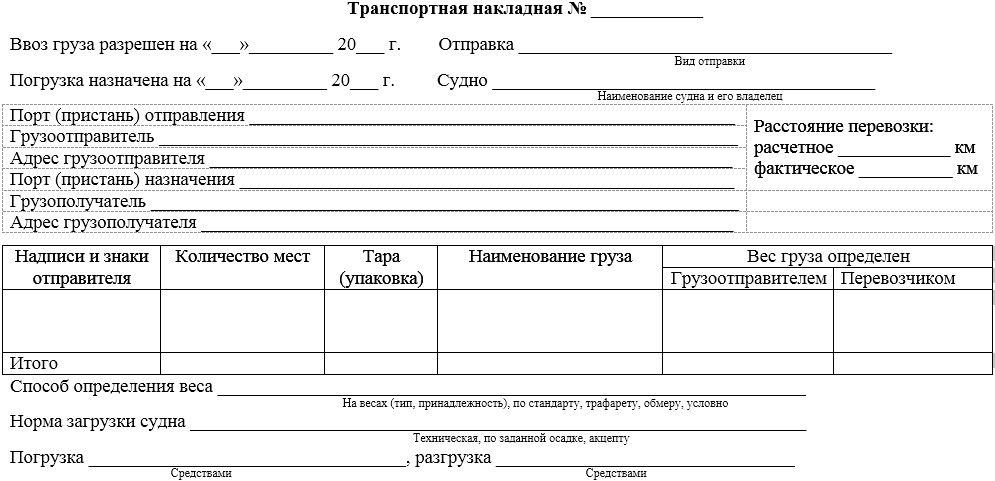                                                                                                                                                                                           Продолжение приложения 1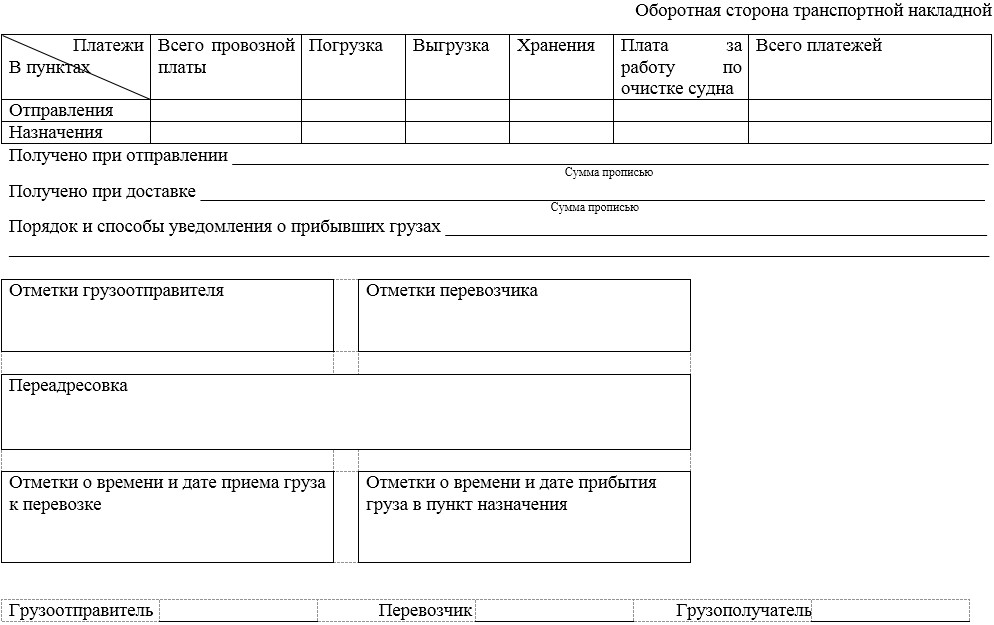 